Управление образованияАдминистрации города Соликамска Пермского краяМуниципальное автономное  общеобразовательное учреждение«Средняя общеобразовательная школа №15»проспект Юбилейный, 49а,  Соликамск, 618553,Тел./факс: 8(34253) 4-45-51ОКПО 55056074,  ОГРН1025901975835ИНН 5919017218  КПП591901001E-mail: school15solkam@mail.ru      Cайт: http://school15.do.aСценарий  благотворительного торжественного концерта посвященного Дню пожилого человека«Нам года не беда,  коль душа  молода»Разработали:Логинова Елена Вячеславовна, воспитатель МАОУ «СОШ №15» с\п «Детский сад»Иванова Нина Сергеевна, воспитатель МАОУ «СОШ №15» с\п «Детский сад»Чуклинова Ирина Владимировна,  учитель музыки, педагог дополнительного образования МАОУ «СОШ №15»Соликамск, 2019Пояснительная запискаНазвание: Сценарий благотворительного торжественного концерта посвященного Дню пожилого человека «Нам года не беда,  коль душа  молода»Образовательная область: художественно-эстетическое  развитие. Возраст детей: 6-7 лет.Новизна: Благотворительная деятельность в таких сферах, как образование является важнейшим факторам нравственного развития. Благотворительный  торжественный концерт  включает групповые, ансамблевые, сольные музыкальные номера (песни, танцы, детский оркестр), стихи, сценки, музыкально оформленный слайд-фильм на основе фотографий бабушек и дедушек воспитанников детского сада, КГАУ «Соликамский дом-интернат для престарелых и инвалидов», Соликамской  местной  организации Всероссийского общества слепых, вручение изготовленных совместно с родителями подарков, открыток. Цель: воспитание уважительного отношения детей к пожилым людям, стремления бескорыстно и с любовью  оказывать помощь.Задачи:Дидактические: обогащать опыт музыкальной деятельности детей через непосредственное участие в концерте;способствовать удовлетворению потребности детей в самовыражении, проявлении творческих и артистических способностей, создание «ситуации успеха»;Воспитательные: воспитывать чувство уважения к старшему поколению, внимания к окружающим, толерантности и дать почувствовать пожилым людям, что они не одиноки, и всегда могут рассчитывать на помощь, приятное время провождение во время концертов и подарков.Развивающие: развивать и поддерживать интерес к окружающим людям, в том числе членам своей семьи;раскрыть в детях чувство необходимости оказания помощи, людям, реально в ней нуждающимся;развивать  нравственные качества:  человечность, милосердие, сострадание, благородство, умения прийти на помощь.Оборудование: мультимедийный  проектор, экран, атрибуты для номеров, оформление зала, музыкальное оборудование (микрофоны, музыкальный центр).Место проведения концерта: музыкальный зал детского сада, актовый зал КГАУ «Соликамский дом-интернат для престарелых и инвалидов», актовый зал Соликамской  местной  организации Всероссийского общества слепых.Предварительная работа: - изготовление подарков, открыток для пожилых людей;- сбор материала для создания слайд-фильма (фотографии бабушек, дедушек);
- монтаж музыкально оформленного слайд-фильма на основе собранного материала;
- подготовка музыкальных и литературных номеров с детьми всех возрастных групп;
- подготовка музыкального номера с участием педагогов и родителей воспитанников;
- оформление афиши и приглашений старшего поколения членов семей воспитанников ДОУ на концерт;-беседы об истории создания праздника;Предполагаемый результатДети получат информацию о празднике «День пожилого человека»Научатся проявлять заботу, толерантность, милосердие, доброту, отзывчивость и уважение к людям старшего поколения;Дети получат заряд положительных эмоций, радость и хорошее настроение в целом.Ход мероприятияВедущая 1: Здравствуйте, самые дорогие, самые любимые, самые уважаемые люди! Бабушки, дедушки и гости!Ведущая 2: 1 октября вся страна отмечает День пожилого человека. Люди старшего поколения теперь имеют свой заслуженный праздник, и мы этому очень рады!Ведущая 1:Этот праздник – ещё один повод подарить чуть больше внимания и любви, чем в обычные дни нашим – бабушкам, дедушкамВедущая 2: Ваши внуки и внучки очень готовились к сегодняшнему событию, чтобы порадовать вас своим творчеством – песнями, танцами, подарить свои умения и тепло любящих сердец. Встречаем их!Под музыку заходят детиСтихотворение БАБУШКЕ И ДЕДУШКЕВедущая 1: Дорогие наши бабушки и дедушки!Мы хотим, чтоб в праздник наш большойВы забыли про свои недугиИ помолодели бы душой.Чтобы вам внимание дарилиБлизкие, родные и друзья,Чтобы вы обласканы все были,Сознавая – жизнь прошла не зря!Ребенок: Праздник бабушек и дедушек сегодня,Замечательный праздник у нас.Мы желаем вам счастья, здоровьяИ сейчас поиграем для вас.Выступление детского  ансамбля  «Топотушечки» группа № 5  Ведущая 2: Час веселья не угасает Песня праздник  наш украсит!
Песня «Хрюшенкины сапожки»  группа № 12Ведущая 1 :Здесь в зале собрались самые родные,Бабушки и дедушки - наши дорогиеВам желаем от души,Чтоб здоровы были вы,Чтобы внуки вас любили,В гости чаще приходили.Ведущая 2: Сегодня лучший день на свете,Улыбки кажутся добрей,Теплей и ярче солнце светит,И настроенье веселей!От души желаю счастья,Много-много долгих лет,Ну, а главное - здоровья,Чего дороже в жизни нет!Ведущая 1: Да, бежит наша жизнь, летят незаметно дни. Грустно на душе становится от мысли: «Давно ли были молодыми?», но давайте в минуты грусти будем просто улыбаться. Ведь улыбка – это молодость души. И сейчас давайте все вместе улыбнемся и вспомним радостные моменты прошлого.Танец инсценировка « Бабушки старушки» группа № 9Ведущая 2:.И снова ребята на сцену спешат.Любуйтесь, родные, на ваших внучат!СТИХИ ПРО БАБУШЕКВедущая 2:Жизнь не стоит на месте, и не беда, что посеребрила виски седина, а паутинки морщин легли возле глаз. Главное, чтобы вы всегда были молоды душой. И пусть вам теплее станет от хорошей песни. Песня «Бабушка» группа № 6Ведущая1:Мы знаем, что вы любите                   Песни, шутки, пляски                   Но нет ничего интересней                   Чем наши русские сказки,Ведущая 2:  Праздник продолжается                      Сказка начинаетсяВстречайте   детей подготовительной группы №10 Сказка « Мышкина компания» группа №10Ведущая 1: На нашем празднике присутствуют замечательные дедушки, которые любят своих внуков не меньше, чем бабушки. А внуки торопятся с поздравлениями и приготовили для них эти прекрасные стихи.СТИХИ ПРО ДЕДУШЕКВедущая 2 :Мы знаем, что наши дедушки очень молодые, Они певцы отличные, танцоры озорные. Для вас, дедули, весёлый танец!Танец  группа № 11 Ведущая 1 :Пусть хорошее настроениеНе покинет больше вас,И улыбка, без сомнения,Пусть коснется ваших глаз!Частушки группа № 3 Ведущая 2:  Наша встреча подходит к концу.Сегодня в день такой неповторимыйСказать вам хочется особые слова:Чтоб были молоды, активны,И не болели никогда.Ведущая1: Пусть ваш дом достатком дышит,Пусть будут в нем покой и труд,Пусть смех внучат в нем будет слышен,Пусть мир и счастье в нем живут!Ведущие 1и 2: (вместе) До новых встреч! Песня от педагогов «Мы желаем счастья вам»Показ видеоролик  о бабушках и дедушкахФото 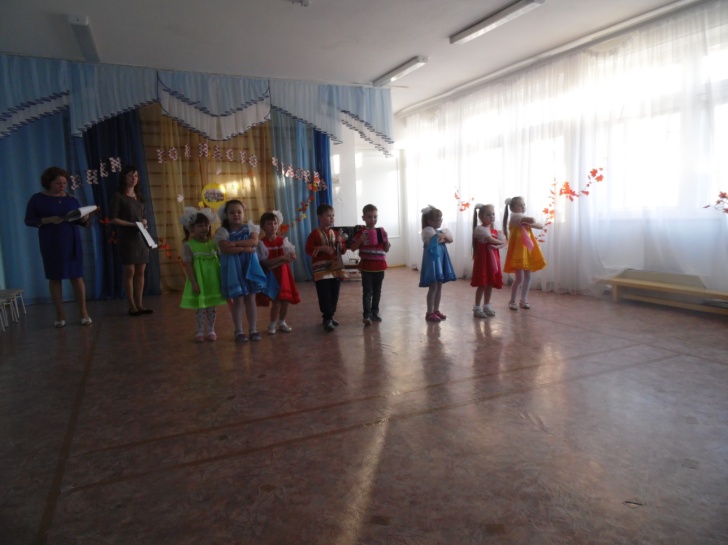 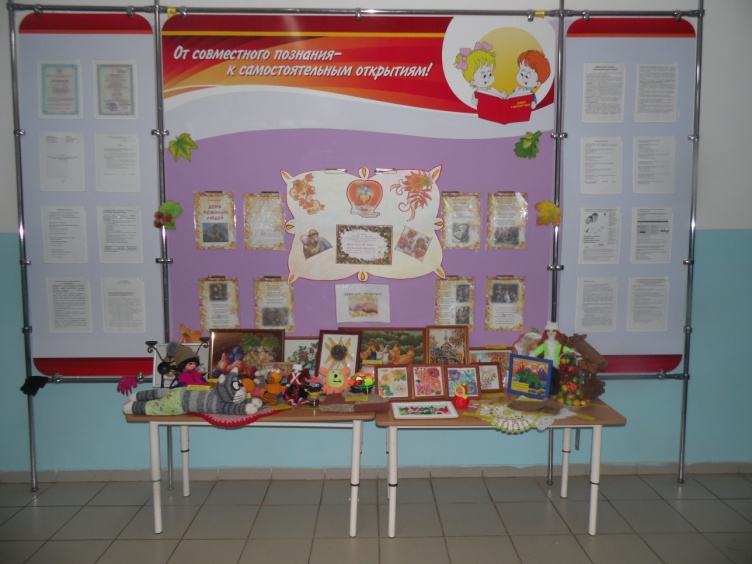 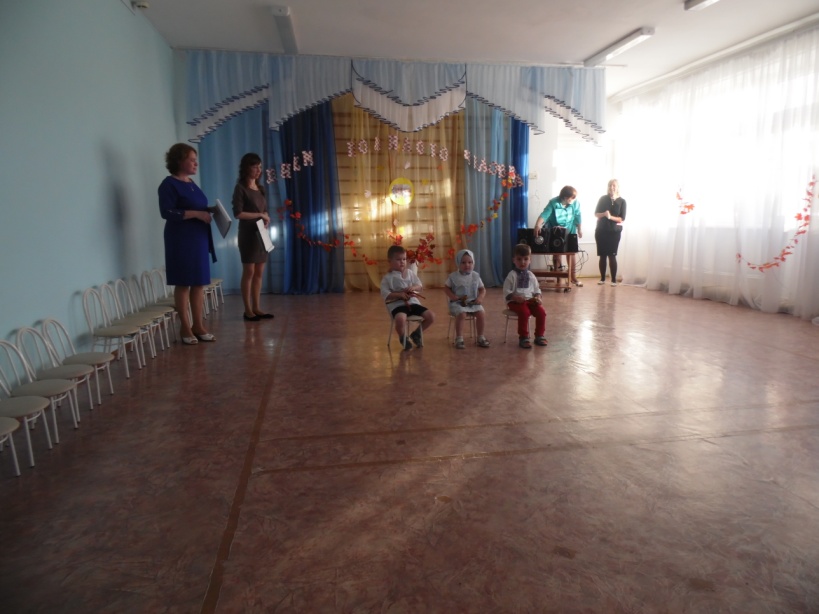 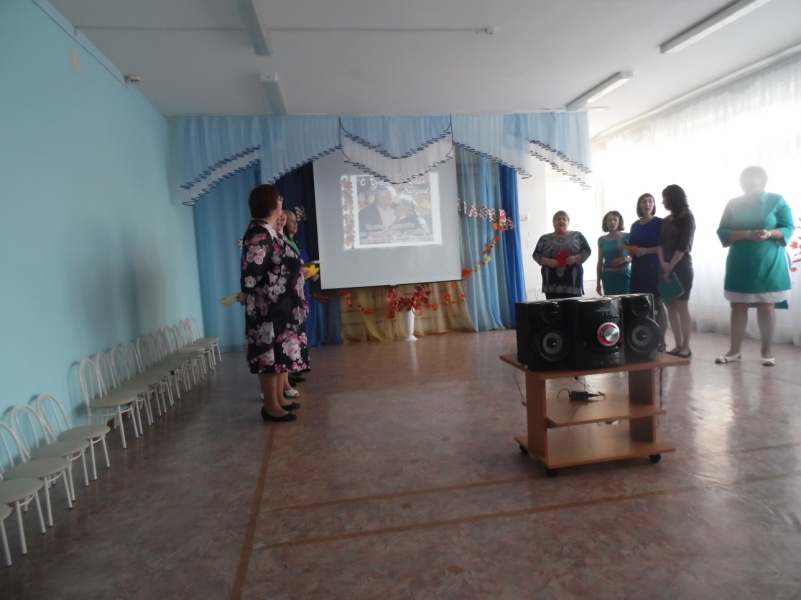 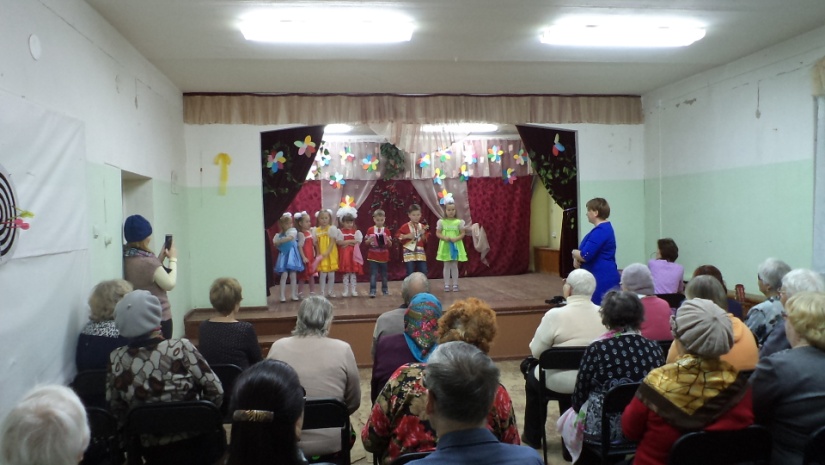 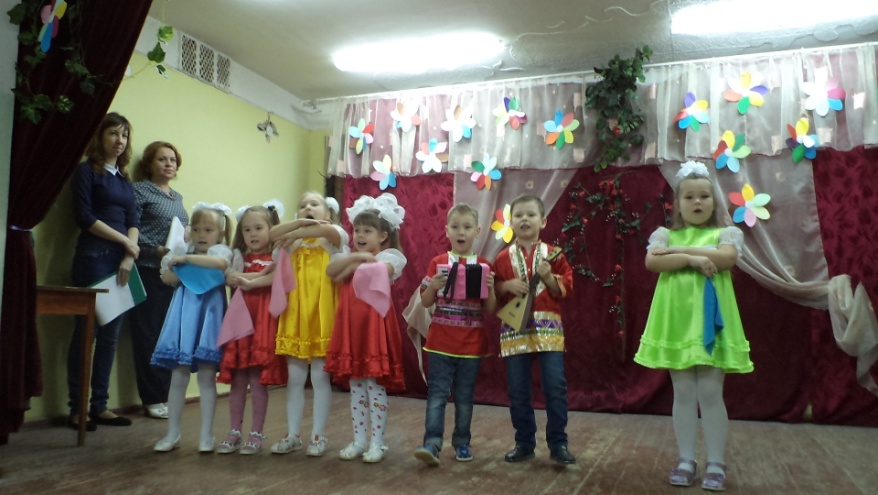 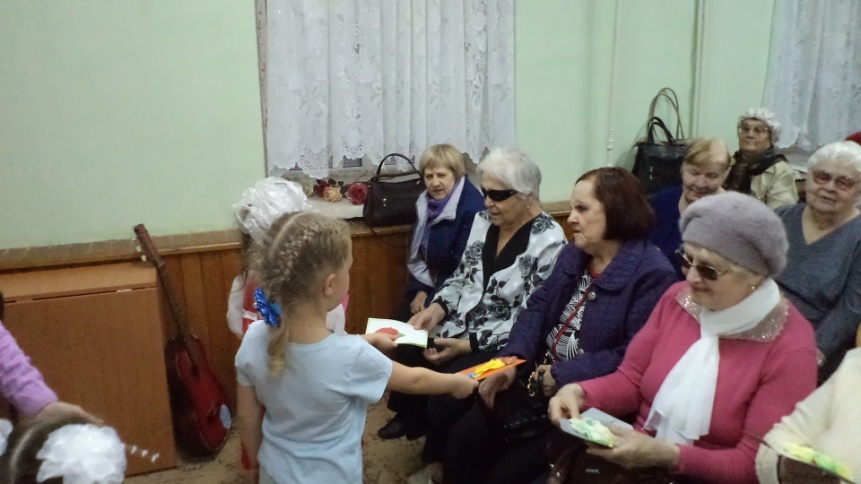 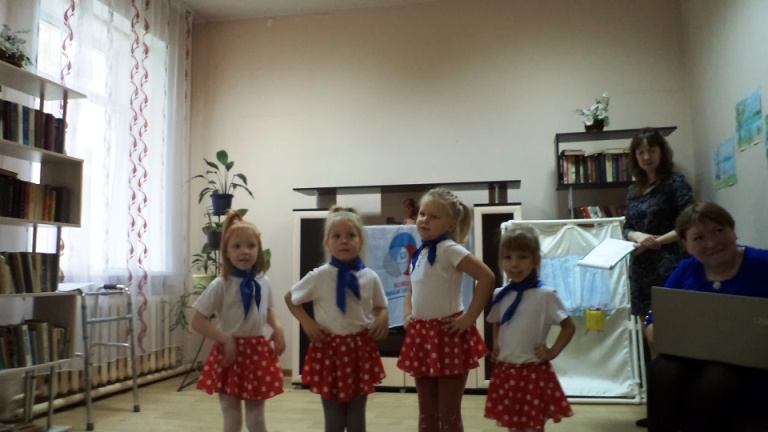 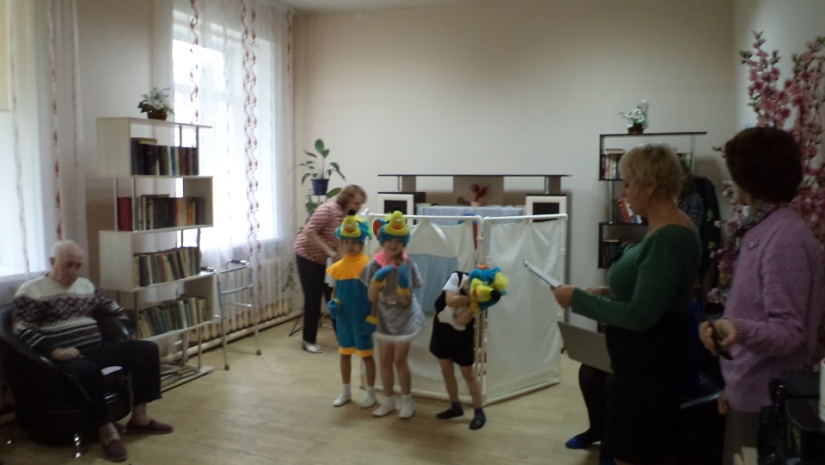 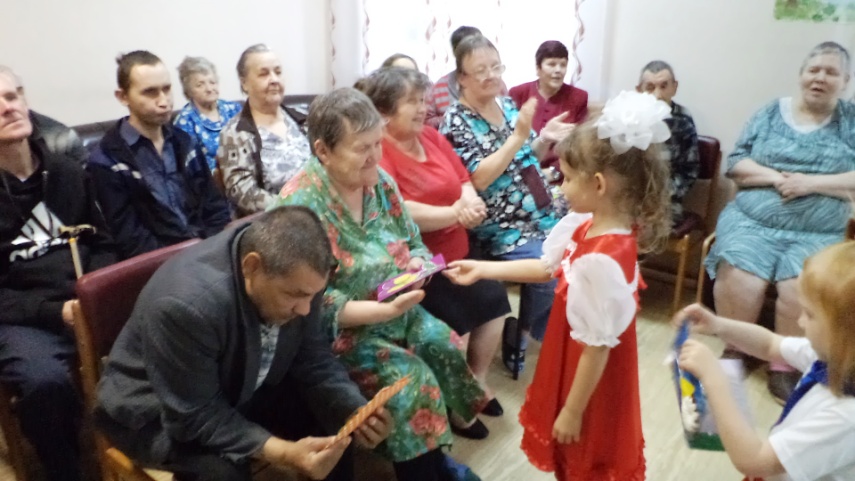 1. Бабушке - солнышко, дедушке - стих,Много здоровья вам на двоих,Счастья желаем еще на два века,С днем пожилого вас человека!3. А за теплом - ненастье,За горем будет счастье,И молодость на старостьМеняет человек.5. И в день осенний яркийПрими цветы, подарки,Наш пожилой любимый,Наш добрый человек!2. Меняет цвет природа,Меняется погода,И солнцу золотомуИдут дожди вослед,4. Так жизнь идет по кругу,Года спешат друг к другу,Но радостью, надеждойНаполнен год и век.1. Подарю я солнышкоБабушке своей,Чтоб в глазах грустиночекНе было у ней.Засветилась радостьюЭтим ясным днемКаждая морщиночкаНа лице родном.Я цветочек аленькийТакже подарюИ скажу ей: «Бабушка,Я тебя люблю!»3. Чтоб не знала бабушка ни забот, ни бед,Я могу не завтракать и не есть конфет.Буду чай без сахара по утрам глотать,Чтоб копилку полную побыстрей набрать.Буду я для бабушки денежки копить,Чтоб смогла мне бабушка РОЛИКИ купить!5. Я с бабушкой своеюДружу давным-давно.Она во всех затеяхСо мною заодно.Я с ней не знаю скуки,И все мне любо в ней,Но бабушкины рукиЛюблю всего сильней2.Старенькую бабушку очень я люблю!Я для милой бабушки денег накоплю.Пенсия у бабушки очень уж мала.Я хочу, чтоб бабушка хорошо жила.Сэкономлю денежки я на эскимо,Не пойду с приятелем я смотреть кино.4. Со мною бабушка моя,И значит, главный в доме — я,Шкафы мне можно открывать,Цветы кефиром поливать,Играть подушкою в футболИ полотенцем чистить пол.Могу я есть руками торт,Нарочно хлопать дверью!А с мамой это не пройдет.Я уже проверил.6. Мы с моею бабушкойСтарые друзьяДо чего хорошаяБабушка мояСказок знает столько,Что не перечестьИ всегда в запасеНовенькая естьА вот руки бабушки –Это просто клад.Быть без дела бабушкеРуки не велятЗолотые, ловкие,Как люблю я их!Нет, других, наверное,Не найти таких!1. Дедушка добрый, любимый,Дедушка славный, незаменимый,С праздником этим тебя поздравляемВсяких благ в твоей жизни желаем:Чтобы ты никогда не болел,Чтобы ты никогда не старел,Чтобы вечно был ты для нас молодой Веселый и добрый, и нужный такой.3. Дедушка, любимый наш, родной!Твои года лишь только половина.Для нас всегда ты будешь молодым,Еще желаем жить две половины!4. Мы с тобою, дед, друзья,Куда ты, туда и я:Вместе ходим на рыбалку,Я бегом, а ты – вразвалку,Собираем мы малину:Ты – с куста, я – из корзины.Вместе красили забор –Руки в краске до сих пор!Только ты, сомнений нет,Самый лучший в мире дед!2. Все умеешь, знаешь много,Мудрый ты и добрый очень:В мире дедушки такогоБольше нет – я знаю точно!Пусть здоровье будет крепким,Каждый день счастливым станет,И всегда великолепнымНастроение бывает!1.Мы на празднике своемВам частушки пропоем,Как мы с бабушкой вдвоемОчень весело живем!3. Мой дедуля дорогой,Мы гордимся все тобой!И скажу я по секрету:Лучше нет на свете деда!5. Ты, бабуля, не кручинься,И не надо горевать,Годы-это не причина,Чтобы слезы проливать.7.Стала бабушка плясатьИ чечетку отбивать,Так развеселилась,Люстра повалилась.9.Вот почистить раз в годуРешила я сковороду,А потом четыре дняМыла бабушка меня.11. А пока мы петь кончаем,И бабулям и дедулям  обещаемСлушаться всегда во всемУтром, вечером и днем.2. Я на бабушку похожа,Я — неугомонная.А моя бабулечкаСамая весёлая!4Сдедой за руку хожу,Крепко я его держу,Чтобы деда не боялся,чтобы он не потерялся.6. Ты, бабуля, не болей,не ходи в аптеку,Лучше чаще забегайВ клуб, на дискотеку8. Мы без бабушки однаждыПриготовили обед.Сами вымыли посуду,И с тех пор посуды нет.Все вместе 10. Мы пропели, как сумели,Станцевали, как смогли.Если было бы возможно,За вас на пенсию пошли.